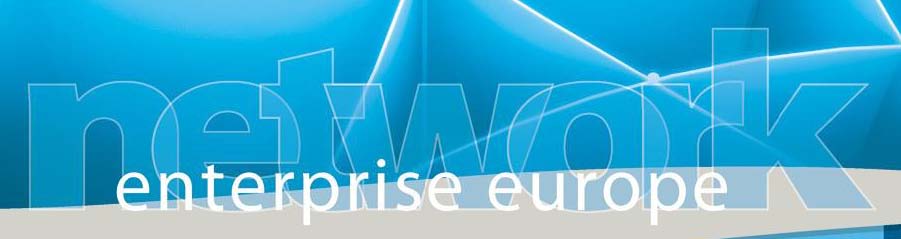 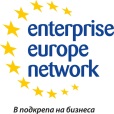 БЪЛГАРИЯ  BRBG20140205001Фирма желае да действа като дистрибутор на производители на крепежни елементи от Турция, Азия и Европа. ВЕЛИКОБРИТАНИЯ  BOUK20130930001Производител на малки звукови дозиметри за персонална употреба търси дистрибутори. Фирмата е експерт в измерване на звук и вибрации и е в състояние да предоставя изключителна техническа подкрепа. От 2006 г. страните от ЕС са задължени да отговарят на Директива 2003/10 / ЕО по отношение на шума и този продукт дава възможност да се следи шума в летища, заводи, производствени помещения и др.ВЕЛИКОБРИТАНИЯ 	BOUK20150107001Фирма за разработване на софтуер за управление на дигитални активи (digital asset management software) търси дистрибутори с необходимия продажбен и технически опит. ВЕЛИКОБРИТАНИЯ 	BOUK20150120002Фирма специализирана в областта на маркетинга и дистрибуцията на продукти на много британски марки за потребителски стоки, търси дистрибутори, с които да си партнира.ВЕЛИКОБРИТАНИЯ 	BRUK20141217001Фирма занимаваща се с печат търси нови и иновативни продукти в тази област от Източна и Централна Европа. Фирмата предлага своите услуги (в Обединеното кралство) като търговски посредник (агент / дистрибутор) за производители.ВЕЛИКОБРИТАНИЯ 	BOUK20131204001Търговец на едро на здравословни храни (суперхрани), например: какаови продукти, кокосови продукти, горски плодове, семена, аюрведа билки, търси търговски представители и дистрибутори.ВЕЛИКОБРИТАНИЯ 	BOUK20130814004Фирма предлага услуги в развитието на мултиплатформени приложения за мобилни телефони (Android, iOS, Blackberry и Windows), както и технически консултации и обучение в областта на интеграция на безжични мрежи, тестване, дизайн и оптимизация. Фирмата предлага да си партнира като подизпълнител с мобилни оператори и доставчици на оборудване за телекомуникация.ВЕЛИКОБРИТАНИЯ 	BOUK20150220002Фирма разработила система за контрол на миризмата и предотвратяване натрупването на варовик за писоари търси агенти и / или дистрибутори.ВЕЛИКОБРИТАНИЯ 	BOUK20150220004Доставчик на оборудване за телефонна инфраструктура, ИКТ хардуер, оборудване за съхранение на данни и мрежово оборудване, търси агенти и / или дистрибутори на тези продукти в Европа. Партньорът ще имат достъп до търговските акредитации на компанията, както и достъп до финансиране и техническа помощ. ВЕЛИКОБРИТАНИЯ 	BRUK20141203001Консултантска фирма, която се занимава със секторите енергетика и околна среда търси възможност да разшири продуктовата си гама с висококачествени технологии, свързани с развиващият се подсектор на биомаса. Фирмата търси споразумения за търговско представителство и споразумения за дистрибуция за системи, оборудване и аксесоари свързани с биомасата.ГЪРЦИЯ  BOGR20140102001Производител на висококачествени маслини Каламата, студено пресован зехтин и традиционна гръцка паста (макаронени изделия) търси дистрибутори.ЕСТОНИЯ  BOEE20141125001Фирма е разработила автоматизирано решение за доставка на колети / пратки (APDS), което се основава на най-модерните технологични решения и позволява изпращане и получаване на пратки със колетни терминали на самообслужване. Фирмата търси договор за съвместно предприятие. APDS решенията са предназначени основно за обслужване на бързо растящия сектор на дистанционни продажби (уеб търговия и поръчка по поща) и е изградена с идея за доставчиците на електронна търговия. ИТАЛИЯ  BOIT20130911001Фирма, работеща в областта на човешките ресурси и предлагаща услуги по набиране на персонал, търси фирми от ЕС, работещи в същата област и специализирани в набирането на квалифициран персонал, за да установят общи дейности за набиране на персонал с цел осигуряване на високо квалифицирана работна сила от и за Италия. Фирмата се интересува от създаване на съвместно предприятие.ЛИТВА  BOLT20150115001Фирма, специализирана в производството на натурална козметика, търси търговски посредници (агенти, дистрибутори, представители).ПОЛША  BOPL20131105002Производител и дистрибутор на промишлени батерии / акумулатори и затворени оловни акумулатори за мотокари, търси търговски представители и предлага подизпълнителски и дистрибуционни услуги за партньорските продукти, които тя да предлага на полския пазар. Батериите се използват в производството на възобновяема енергия, автомобилостроенето и други сектори на индустрията. Фирмата предлага също така и научноизследователско сътрудничество.  ПОРТУГАЛИЯ  BRPT20140106001Фирма, специализирана в търговия с риба и морски продукти (пресни и замразени), търси нови доставчици на тези продукти (напр. риба, мекотели и скариди).ПОРТУГАЛИЯ  BOPT20130812004Фирма, специализирана в консултации по управление на гаражи / работилници и продажба на части и аксесоари за автомобили, а също и в търговията с тези продукти, търси предприятия, които са заинтересовани от придобиване на част или цялата компания. РУМЪНИЯ  BORO20150127002Фирма специализирана в производството на флагове / знамена желае да сключи споразумения за производство или да стане подизпълнител. Фирмата произвежда всякакви видове флагове: за политически партии, за футболни отбори, външни флагове устойчиви на атмосферните условия, флагове за автомобили и др. СЛОВЕНИЯ  BOSI20141209001Производител на осветителни тела търси партньори, които да действат като търговски посредници (дистрибутори, агенти) за продуктите им в сферата на индустриалното, офис, улично и пътно осветление. Освен това, фирмата търси други компании, които: могат да участват в публични и частни търгове за осветление; които са електрически монтажници за продуктите; както и фирми за поддръжка на сградни електрически инсталации. СЛОВЕНИЯ  BOSI20140909011Производител на плодови напитки, търси дистрибутори или подизпълнители с опит в същата сфера на дейност. Фирмата предлага споразумение за подизпълнителска или дистрибуционна дейност. СЛОВЕНИЯ  BOSI20140909016Фирма, занимаваща се с панели за хранително-вкусовата промишленост, търси подизпълнители или дистрибутори. Фирмата предлага споразумение за подизпълнителска или дистрибуционна дейност. СЛОВЕНИЯ  BOSI20140909022Производител на оборудване за автоматизация на транспортни и асансьорни системи в промишлеността, търси дистрибутори. Фирмата желае да си сътрудничи с партньори под формата на споразумение за дистрибуция. СЛОВЕНИЯ  BOSI20140909017Фирма, която се занимава с отглеждане на зърнени култури (с изключение на ориз), бобови култури и маслодайни семена търси надежден дистрибутор активен в хранително-вкусовата промишленост. Фирмата е специализирана в производство на зърно и масло от рапица, отглеждане и угояване на животни. ТУРЦИЯ  BOTR20150129001Производител на гъвкави опаковки, търси партньор за дистрибуция или агент в Европа за своите продукти, особено в хранително-вкусовата промишленост. Фирмата предлага ротогравюра, флексопечат, и ламиниране със и без разтворители. Производствения завод е разположен в Истанбул. Те работят със световна мрежа от търговски агенти и търговски агенции и търсят партньори в Европа, които биха могли да предоставят услуги за продажба на продуктите, особено за хранителни приложения. Фирмата предлага огромен асортимент от всички размери опаковки, за да отговори на всички изисквания за гъвкави синтетични опаковки. ТУРЦИЯ  BOTR20141212004Фирма, специализирана в производство на корабно оборудване, продажба на идустриален газ, производство на стоманени решетки и части за машини, стоманени конструкции и продажба на технически хардуер, търси дистрибутори в Европа. ХОЛАНДИЯ  BONL20141212002Производител на различни типове гаражни врати (порти), системи за контрол на достъпа на автомобили търси партньори за продажби, поддръжка и сервизна дейност на база търговско споразумение. Компанията предлага продукти за затвори, банки и т.н. (с акцент върху сигурността), както и за паркинги, луксозни вили и частни / публични райони. Фирмата е пазарен лидер в Холандия, Белгия и Люксембург, и иска да разшири пазарния си дял в други страни.ХЪРВАТИЯ  BOHR20141202002Екип от индустриални проектанти и машинни инженери предлага своите услуги за създаване на продуктов дизайн. Екипът създава уникални дизайнерски продукти и организира производството и тестването на функционални прототипи. Услугата се предлага на всички фирми, които са на пазара и продуктите им изискват определен дизайн, напр. производители на мебели, печки, различни функционални продукти, коли. Екипът се интересува от споразумение за  аутсорсинг, споразумение за услуги или подизпълнение. ХЪРВАТИЯ  20130109008 BOФирма, собственик на извор с натурална вода, предлага партньорство за създаване на съвместно предприятие и/или възможност за продажба/придобиване на цялата фирма или част от нея.  ХЪРВАТИЯ  BOHR20141214002Производител на дървени мебели и играчки (във фирмата работят хора с увреждания, което е политика на фирмата), търси дистрибутори на своите продукти и предлага услугите си като подизпълнител за производство на дървени елементи и продукти  за производители на мебели.